                 [ а р а р                                        р е ш е н и Е                                                                                О рассмотрении протеста прокурора на решение Совета  сельского поселения Урнякский сельсовет муниципального района Чекмагушевский район Республики Башкортостан  от 15 июня 2016 г.  № 54 «Об  утверждении   Порядка размещения сведений о доходах, расходах,  об имуществе и обязательствах имущественного характера депутатов Совета сельского поселения Урнякский сельсовет  муниципального района Чекмагушевский район Республики Башкортостан.» Рассмотрев протест прокурора Чекмагушевского района Республики Башкортостан от 18.05.2023 № 5-1-2023/Прдп 99-23-20800067 на решение Совета сельского поселения Урнякский сельсовет муниципального района Чекмагушевский район Республики Башкортостан от 15 июня 2016 г.  № 54 «Об  утверждении    Порядка размещения сведений о доходах, расходах, об имуществе и обязательствах имущественного характера депутатов   ,  руководствуясь  ч.4.2 ст.12.1  Федерального закона от 25 декабря 2008 г. № 273 – ФЗ «О противодействии коррупции», Совет сельского поселения Урнякский сельсовет  муниципального района Чекмагушевский район Республики Башкортостан  РЕШИЛ: 1. Отменить решение Совета сельского поселения Урнякский сельсовет  муниципального района Чекмагушевский район Республики Башкортостан от 15 июня 2016 г.  № 54  «Об утверждении   Порядка размещения сведений о доходах, расходах,  об имуществе и обязательствах имущественного характера депутатов Совета сельского поселения Урнякский сельсовет муниципального района Чекмагушевский район Республики Башкортостан. »  2. Настоящее решение разместить на официальном информационном сайте Администрации сельского поселения Урнякский сельсовет  муниципального района Чекмагушевский район Республики Башкортостан https://урняк.рф и  обнародовать на информационном стенде Администрации сельского поселения Урнякский сельсовет муниципального района Чекмагушевский  район  Республики Башкортостан.Глава сельского поселения                               Р.Д.Зайнетдиновас.Урняк    21 июня  2023 года   № 157БАШ[ОРТОСТАН  РЕСПУБЛИКА]ЫСА[МА{ОШ  РАЙОНЫ муниципаль районЫНЫ@  }РН^к  АУЫЛ СОВЕТЫ АУЫЛ  БИЛ^м^]Е СОВЕТЫ 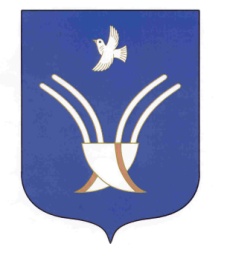 Совет сельского поселенияУрнякский сельсоветмуниципального района Чекмагушевский район Республики Башкортостан